The Federation of British Bonsai Societies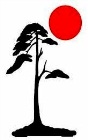 ANNUAL GENERAL MEETING, NOMINATIONS FOR COMMITTEENominations are invited for up to nine committee members, to include a Chairman, Secretary and Treasurer.  In addition individuals may be co-opted by the committee after the AGM, should the need arise to perform a specific task.Please use this nomination form to propose committee members Provide the names of the proposing society, ensuring those people nominated have given their consent.The Secretary of the Federation of British Bonsai Societies should receive nominations by 10 February 2019, which is 42 days prior to the date of the Annual General Meeting, to be held on 17 March 2019.Nominations to be sent to:Judith Davison, 59, Maple Rd., Rubery, Birmingham, West Midlands, B45 9EBE-mail:	 judithkdavison@msn.com Please note: Only FoBBS member Societies are entitled to nominate people to the Committees. Likewise, only individuals from member societies are eligible to stand.The Federation Committee members for 2018 Friends of the National Bonsai Collection Committee members for 2018Persons  being Nominated to FOBBS Committee:Name of their Society:Persons  being Nominated to FNBC Committee:Name of their society:Proposing Society:Signature:Seconding Society:This must be a different society from the nominating onePresent Committee positionNameChairmanDavid CheshireAmbion Bonsai ClubTo preside over meetings and to represent FoBBS at bonsai events. Also the UK delegate to EBAVice-ChairmanPeter FieldingRole is to deputise for the Chairman when necessaryRegional Representative midland region.General  SecretaryJudith DavisonMidland BSTo handle enquiries regarding specific aspects of FoBBS. Minutes of all FoBBS meetings.Treasurer and Company SecretaryDenise Baum-PickAmbion BCDeals in all aspects of financial matters on behalf of FoBBS. Including of membership. Liaises with Companies House on matters of administration, finance and annual returns.Malcolm HughesSouth StaffsChris DurneBonsai Kai Mark MorelandSurrey HeathResigned mid termMing Chen MorelandSurrey HeathResigned mid termCommittee positionNameChairmanBarry WalkerSouth StaffsSecretaryKim TurtonSouth StaffsTreasurerMalcolm HughesSouth StaffsDavid CheshireAmbionVic YeomansMidland